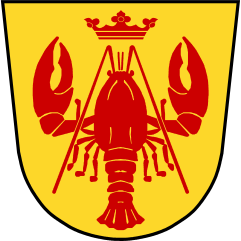 Úvodní slovo starostyVážení Roveňáci, dostává se Vám do rukou další vydání občasníku RAK (Rovenské Aktuality), kde naleznete informace z dění v obci a místních zájmových organizacích. Obsáhlá část je věnována budování splaškové kanalizace a s tím souvisí i dotazník pro občany, kde věřím, že při vašem zodpovědném vyplnění a odevzdání na Obecním úřadě, obdrží zastupitelstvo obce cenné informace na základě, kterých bude možné rozhodnout, jak postupovat při realizaci domovních přípojek. Od října začala vlastní realizace splaškové kanalizace, kterou provádí firma Fortex-AGS a.s. Šumperk na dvou pracovištích a firma RI stav Litovel – Tři Dvory na pracovišti u fotbalového hřiště. V letošním roce, který byl z velké části zaměřen zejména na „papírovou válku“ (soutěže na zhotovitele díla a stavebního dozoru, podpisu smlouvy o poskytnutí dotace se SFŽP ČR a zajištění financí na vlastní podíl obce, cca 14,5 mil. Kč), by práce měly postupovat v připravených úsecích dle možnosti klimatických podmínek. Nás, obyvatel obce, se již dotýkají omezení související s výstavbou kanalizace. Snažím se s maximálním úsilím a zodpovědností o minimalizaci negativních dopadů výstavby  na všechny občany obce. Jsem připraven s Vámi komunikovat a hledat nejlepší vhodná řešení k Vaší a obecní spokojenosti pro bezvadné provedení akce. Vyzývám všechny majitele domů ke komunikaci s pracovníky realizačních firem na odsouhlasení přesného místa Vaší nové domovní kanalizační přípojky a prosím o oznámení, upozornění  vedení jiných podzemních sítí, ať minimalizujeme možné škody při výstavbě nové kanalizace. Pokud dojde i přes všechny ohledy k poškození jiných sítí, jsou povinni pracovníci realizačních firem poruchy odstranit. Tímto Vás také vyzývám o „přiměřený dohled“ s ohledem na Vaši bezpečnost při výkopových pracích v blízkosti Vašeho domu. Vítám také Vaši účast na veřejných jednáních zastupitelstva obce, kde získáte informace z „první ruky“ a děkuji Vám všem za trpělivost a vzájemnou úctu k sobě navzájem. Osobně nerozumím současnému dění ve světě a Evropě, nerozumím také současnému dění v naší vládě a parlamentu. Chci konat vše proto, abych rozuměl, zastupoval a hájil práva všech občanů obce Rovensko, samozřejmě s  důrazem na dodržování zákonů. Post starosty vnímám jako službu občanům a jsme si vědom velké zodpovědnosti, kterou k Vám cítím.  Obec Rovensko nejsou „oni“ na úřadě, ale my všichni, lidé žijící v  obci, a záleží na každém z nás, jak ta naše obec bude vypadat. Děkuji Vám za pomoc, se kterou se setkávám, za toleranci, pochopení a jménem zastupitelstva obce a jménem svým Vám, milí Roveňáci, přeji příjemné prožití vánočních svátků plné pokoje a lásky, s přáním Božího požehnání a pevného zdraví v roce 2012.						Josef Šincl,starosta obceZákladní škola RovenskoAni jsme se nenadáli a už nám Vánoce klepou na dveře. Ve škole máme plno práce s přípravami na adventní zpívání u kaple. Děti nacvičují koledy a také vyrábí drobné dárky, které budeme nabízet spolu s punčem, aby se ta správná vánoční nálada dostavila včas. Tři měsíce práce ve škole  jsou nejvíc  vidět u prvňáčků, kteří už krásně čtou své první věty. Ostatní děti se také snaží  a my z nich máme radost. Letos jsme pro ně spolu s ráčkem Roveňáčkem připravili  „Létání po knižních planetách“. Inspiraci jsme našli v charitativním projektu „Čtení pomáhá“. Každé ráno dětem čteme z vybrané knihy a děti pak mohou na internetu díky znalostem dané knihy pomoci nemocným dětem fiktivní padesátikorunou. Zkušenosti s pomocí potřebným máme již několik let, kdy se pravidelně zapojujeme do charitativních sbírek „Vánoční hvězda“ a „Podpora výcviku koní pro hiporehabilitaci“. Z čeho máme ale všichni nesmírnou radost je to, že jsme se zařadili mezi vysoce moderně vybavené školy. Díky dotaci „EU peníze školám“ máme novou počítačovou učebnu a v obou třídách interaktivní projektory, se kterými  začínáme pracovat. Ve škole funguje počítačový kroužek, kroužek vaření a výuka hry na flétnu, v rámci školní družiny také výtvarný a sportovní kroužek. Od letošního roku zahájil svoji činnost i kroužek malých včelařů. Moc se všichni těšíme na setkání s Vámi u rozsvíceného vánočního stromu v úterý 20.12.2011.  Přejeme Vám všem spoustu pohody a lásky během vánočních svátků a  v novém roce 2012 hlavně pevné zdraví. Děti a učitelky ZŠ RovenskoMateřská škola RovenskoTak nějak rychle to utíká. Děti si už dávno zvykly na nové prostředí, navázaly kamarádské vztahy s dětmi  i  učitelkami. Uplynulému období a většině činností  vévodil podzim. Děti poznávaly druhy ovoce a zeleniny, stromy a jejich plody, sbíraly přírodniny, které využívaly k výtvarným a pracovním činnostem. Seznámily se se zvířátky ve volné přírodě, se způsobem jejich života a přípravou na zimu. Procvičovaly barvy a tvary podzimu. V listopadu se podrobně seznamovaly s lidským tělem a jeho smysly. Byly zahájeny kroužky pro starší děti. V tělovýchovném kroužku navštěvují děti školní tělocvičnu, učí se repertoár pohybových her, protahují celé tělo. V keramickém kroužku dojíždějí do DDM Krasohled Zábřeh, kde se učí pracovat s hlínou a vyrábějí různé výrobky. V kroužku šikovných ručiček se učí pracovat s různými materiály a technikami. Děti navštívily kino Retro v Zábřehu, kde zhlédly pohádku "Pan Popper a jeho tučňáci" a v KD Zábřeh viděly pohádku "Jak se krotí princezny". V DDM Krasohled se zúčastnily výukového programu "Cestičky ke zdraví", který navázal na poznatky, které získaly v MŠ. Proběhl logopedický průzkum, který vykonala logopedka Mgr. Maturová. Pomůže navázat spolupráci logopeda s rodiči a tím přispět k včasné nápravě vad řeči. Měsíc prosinec je vždy  plný očekávání. Na děti čeká mikulášská a vánoční besídka, tradiční "Zpívání v kapli", zúčastní se dalšího programu v DDM Krasohled "Vánoce v domě", školu navštíví kouzelník a v KD Zábřeh zhlédnou pohádku "Zimní příhody včelích medvídků". Děti se určitě mají na co těšit a společně s nimi přejeme všem krásné Vánoce.Učitelky a děti MŠ RovenskoKnihovnaV knihovně je k 31.12.2011 celkem 2 215 knih - naučných, dětských, beletrie. Bylo zaregistrováno 51 čtenářů, z toho 28 dětí. Knihovnu letos navštívilo 399 čtenářů a vypůjčilo si 1 711 knih. Internet během roku využilo 77 zájemců. Během roku máme každý měsíc vědomostní soutěž pro malé čtenáře, jeden vylosovaný vítěz získává malou sladkou odměnu. V měsíci březnu byly na návštěvě knihovny děti Mateřské a Základní školy Rovensko. Také jsme měli Noc s Andersenem, které se účastnilo 31 dětí a dospělých. V tomto roce se uskutečnila zajímavá fotovýstava z let minulých, ale i ze současnosti. Bylo zajímavé porovnat, jak se během let změnil vzhled naší vesnice. Spoluobčané, kteří se přišli podívat vzpomínali na staré tradice, našli se na fotografiích, o kterých často neměli ani zdání. A pro ty mladší  to bylo nahlédnutí do dob, kdy světem nevládly počítače , lidé hráli divadlo a bylo zde několik plesů a zábav, které byly vyhlášeny po celém okolí.Božena Sojáková SDH RovenskoČlenskou základnu SDH tvoří 39 členů, z toho 32 mužů a 7 žen.  Letošní rok jsme stejně jako každý jiný zahájili hasičským plesem, který se vydařil. V květnu jsme oslavili svátek patrona hasičů, sv. Floriána, a zúčastnili se mše za tohoto patrona v místní kapli. V květnu dále proběhla okrsková soutěž, které se každoročně zúčastňujeme. V červenci sbor pořádal posezení při táboráku pro naše spoluobčany, akce se myslím podařila ke spokojenosti všech. Během roku probíhají pravidelné kontroly hasičské techniky a její údržba. V červenci pravidelná STK na vozidle. Na podzim v rámci sběrového týdne jsme provedli sběr železa v obci. Závěrem roku byly pro zásahovou jednotkou zakoupeny tři zásahové přilby a jedny zásahové rukavice. Nyní nás čeká Valná hromada, na které bude zhodnocena celoroční činnost. Vyhodnotíme, co se nám povedlo a co by se mělo zlepšit. Rád bych touto cestou, jménem svým i celého sboru, popřál všem spoluobčanům krásné prožití svátků vánočních, bohatého Ježíška a do nového roku vše nejlepší, hodně zdraví a štěstí.Roman JedelskýKulturní komiseVážení spoluobčané, i v roce 2011 se uskutečnilo hned několik již tradičních akcí. Rok jsme zahájili posezením pro seniory, v dubnu jsme se vydali na jarní vycházku do přírody, poté jsme pálili čarodějnice. V červnu jsme oslavili dětský den. Také jsme byli na výletě s našimi staršími občany v Letohradu. I v říjnu jsme se vydali s našimi dětmi do přírody poznávat krásy podzimního lesa. Rok jsme zakončili opět posezením se seniory a v počtu neuvěřitelných osmdesáti hráčů si zahráli Člověče nezlob se. Mimo tyto akce jsme letos pro hojný počet již dvakrát vítali nové rovenské občánky a oslavili významná životní jubilea našich občanů. Na závěr bych rád poděkoval všem členům kulturní komise a to konkrétně paní Renátě Vágnerové, Pavlíně Domesové, Zdence Vágnerové a Alici Šínové. Poděkování patří i členům zastupitelstva obce a všem ostatním, kteří se na přípravě a konání těchto akcí jakkoli podíleli. Zvláštní poděkování ještě jednou Alici Šínové za převzetí a vedení kroniky obce. Zároveň Vám všem přeji krásné vánoční svátky a hodně zdraví, štěstí a úspěchů v novém roce. A těším se na další spolupráci a shledání na našich kulturních a sportovních akcích. Stanislav Klimeš, předseda kulturní komiseOrelOrel Rovensko, zve občany všech věkových kategorií k pravidelnému sportování v Orlovně. Nabídka sportovních aktivit je rozšířena o boulderovou (horolezeckou) stěnu, která je již zprovozněna. Přehled pravidelných sportovních aktivit:  Pohybové hry nejmenších dětí, předškolní věk – vedoucí Nedomová Anna, Florbal mladší žáci – vedoucí Ptáček Petr, Florbal starší žáci – vedoucí Šincl Josef ml., Florbal junioři – vedoucí Huf Ondřej, Sokol, cvičení ženy – vedoucí Pelikánová Dana, Orel, aerobic ženy – vedoucí Šinclová Zdeňka, Aerobic žákyně – vedoucí Šinclová Markéta, Horolezectví – vedoucí Macháček Karel.  Dále je možné využívat prostory posilovny. Orel jednota Rovensko se v letošním roce „vzpamatovává“ z finanční zátěže, která byla způsobena rekonstrukcí Orlovny v roce 2010. Daří se postupně umořovat pohledávky, které máme zejména díky pochopení a finančnímu přispění příznivců a členů Orla z velké části uhrazeny.  Na jaře roku 2012 proběhnou volby do Rady jednoty a věřím, že nové vedení Orla Rovensko bude pokračovat ve stejném duchu, pravidelné sportovní a kulturní činnosti. Zveme na připravované sportovní a kulturní akce v zimním období: 28.12.2011  v 8.30 hod florbalový turnaj ml. a starších žáků, 28.12.2011  ve 13.00 hod. florbalový turnaj juniorů a mužů, 29.12.2011 v 8.30 hod badmintonový turnaj smíšených párů, 30.12.2011 v 8.30 hod nohejbalový turnaj mužů, 28.1.2012 společenský ples SDH Rovensko, 11.2.2012 ostatkový maškarní ples, Orel Rovensko, hudba Velvet, 12.2.2012 dětský maškarní ples, Junák Rovensko. Členové Orla přejí všem spoluobčanům pokojné Vánoce a zdravého Ducha ve Vašem zdravém těle v roce 2012.Josef Šincl, starosta Orla RovenskoJunákDalší skautský rok bude zanedlouho ten tam, a proto mi dovolte alespoň ve zkratce na něj zavzpomínat a podělit se s Vámi o to, co naše vlčata, světlušky a skauty potkalo. Strávili jsme spolu tři dny plné legrace, her, se spoustou jídla a sněhu a taky „teplot“ na chatě v Horních Studénkách. O Velikonocích nám přišly maminky pomoci s výzdobou, vyráběli jsme věnce, na které jsme přivazovali krásná barevná vajíčka. Hned jak děti hodily aktovku do kouta, jsme společně vyrazili na tábor na Olšanské hory, kde se nám proháněla nejrůznější strašidla a dvě rozcuchané čarodějnice. Ani na celodenní výpravu s pořádným gulášem jsme nezapomněli. Hlavním bodem však na celoročním programu bylo skládání slibů. Od 11. 11. 2011 se naši 4 skauti (Venda, Vašek, Dan, Honza), 2 vlčata (Kuba, Jarda), 2 světlušky (Šťávová, Kačka) a i naše veverky (Monča, Hanča a Lucka) mohou pyšnit odznáčky. Zvládli jsme toho za rok opravdu hodně, nemyslíte? A to ještě není konec, děti čeká vánoční pečení a sobotní společné vyrábění. Na rok 2012 už máme spoustu dalších plánů, tím nejdůležitějším bude příprava na velký Svojsikův závod vlčat a světlušek. Již teď držím našim klukům a holkám pěsti. Snad vše zvládneme a v létě se budeme zase moci parádně prospat pod širákem, proběhnout na heroltických kurtech a zazpívat si u táborového ohně. Dovolte mi tímto způsobem poděkovat všem vedoucím, kteří připravují schůzky, Hanče, Kačce, Luďovi, Peťce, Marse, Monče a Božence a všem Oldskautům, kteří nám pomáhají. Také bych ráda Vám, za celé vedení, popřála krásné a klidné vánoční svátky plné lásky a pohody. Sestra IVA (Vlaštovka)TJ SokolČlenská základna má v součastné době 38 členů – 13 mužů, 21 žen, 4 žačky. Výbor TJ pracuje nadále ve složení Pelikán Pavel – předseda, Balcárek Jan - místopředseda, Rýznarová Marie - hospodář, Pelikánová Dagmar – tajemník, Seidl Vladimír – člen. V měsíci červnu jsme uspořádali zájezd pro děti a rodiče do ZOO Dvůr Králové nad Labem,kterého se zúčastnilo 23 dětí a 26 rodičů. Projeli jsme se mezi volně pobíhajícími zvířaty,děti se povozily na konících a prohlédly si všechna ostatní zvířata v ZOO. Členové TJ se aktivně zúčastňují všech sportovních a kulturních akcí pořádaných v obci a dle možnosti také tyto akce finančně podporujeme. Někteří členové se zúčastňují turistických vycházek,které pořádají. Od října pořádáme cvičení starších žen každou středu od 18,00 hodin. Všechny ženy,které chtějí protáhnout svoje tělo, jsou mezi námi vítány. Všem občanům přejeme krásné prožití svátků vánočních a v roce 2012 hodně zdraví ,pohody a sportovních aktivit.Pavel PelikánFC RovenskoRok 2011 byl pro rovenský fotbal rokem úspěšným. Družstvo mužů si v jarní části udrželo podzimní formu a skončilo na třetím místě. Jen o vlásek jim unikl postup do vytouženého okresního přeboru. V dobrých výsledcích pokračují i v nové sezóně 2011/2012, kde po podzimní části okupují nejvyšší příčky. Družstvo starších žáků skončilo v minulé sezóně na nelichotivém posledním místě. Do nového ročníku proto nastoupili jako mladší žáci, ale bohužel stále okupují poslední příčku. Hlavy vzhůru, ono to vítězství přijde. Naše družstvo žen, hrající krajskou soutěž, po loňském prvním ročníku, kdy skončilo poslední, novou sezónu zahájilo ve velkém stylu. Podařilo se jim do svých řad získat nejlepší okresní hráčku a vítězství na sebe nenechala dlouho čekat. Po podzimní části jsou druhé. V srpnu proběhl již 8. ročník Her bez hranic. Jako již tradičně se soutěže setkaly s velkým ohlasem jak u soutěžících, tak diváků.Včelařský kroužek    K 1.9.2011 vznikl včelařský kroužek. Prozatím máme tři žáčky. Rád bych touto cestou oslovil rodiče a děti, kteří mají kladný vztah k přírodě, aby se přihlásili do našeho včelařského kroužku. Schůzky míváme každou sobotu od 14.00 hod. v zimním období na Obecním úřadu Rovensko. Pořádáme vycházky do přírody, učíme se poznávat rostliny, které jsou důležité pro chov včel, budeme se učit rukodělné práce spojené se včelařstvím. Do jara si vyrobíme naše první úly, aby každý člen  zažil práci včelařskou v praxi a měl potěchu z vůně medu. Toto vše se děje pod odborným vedením včelařů Františka Straky a Františka Domese,  kteří Vám přejí krásné prožití svátků vánočních a hodně úspěchů a zdraví v novém roce.Myslivecké sdruženíSobotní ráno dne 12. listopadu 2011 přivítalo myslivce v Rovensku mrazivou teplotou, která doběla přemalovala okolní krajinu, ale také vůní česnečky, která se podávala na posílení před zahájením honu. Takto začal lov na drobnou a dravou zvěř v MS „Vlčí doly“ Zábřeh. Postupem času mráz vystřídaly hřejivé sluneční paprsky, které odhalily kouzelně vybarvenou podzimní přírodu v malebném podhůří Jeseníků na okrese Šumperk. Hon zahájil předseda mysliveckého sdružení Ing. Vladimír Diviš st., který přivítal všechny účastníky honu a poté předal slovo mysliveckému hospodáři Ing. Vladimíru Divišovi ml. Ten seznámil přítomné s organizačním zajištěním honu, s průběhem jednotlivých lečí a neopomněl ani pravidla bezpečnosti při střelbě a vhodné chováni po dobu lovu. Zdůraznil také nutnost používat správný druh střeliva na zvěř, která bude lovena. Bylo to nutné i z toho důvodu, že v těsné blízkosti plánované oblasti lovu byla obeznána černá zvěř (o čemž byli přítomní informováni na pozvánkách), a proto bylo operativně rozhodnuto o zorganizování dvou lečí s předpokladem odlovu této zvěře. Že toto rozhodnutí bylo správné, o tom svědčilo i to, že asi 20 kusů divokých prasat bylo v lečích viděno. Slovit se podařilo 2 mimořádně vyspělá selata a 1 liška.  Každoročně je i značná část odchovaných bažantů vypouštěna do volné přírody, což je jistě záslužná věc a patří za to příslušným členům poděkování. Škoda, že bohyně lovu Diana nebyla některým střelcům v tento den nakloněna, protože celá řada jejich výstřelů cíl nenalezla. Poté si myslivci a honci dopřáli přestávku na svačinu, na které je čekal horký čaj a klobásy z udírny, zahřát se ale mohli pouze u ohně, poněvadž alkoholické nápoje jsou po dobu lovu TABU. Po krátkém odpočinku se pokračovalo v dalších čtyřech lečích, které byly zaměřeny zejména na odlov bažantí zvěře v lesích kolem oplocenky. Za vydatné pomoci honců, ale zejména lovecky upotřebitelných psů – a to jak ohařů, tak psů malých plemen – se odlov výborně vydařil, což potvrzovaly výlože ulovené zvěře po každé leči. Slavnostní myslivecké fanfáry a signály na lesní rohy a borlice důstojně dotvářely nádhernou atmosféru celého dne. Na závěrečném výřadu při světle zapálených loučí mohli přítomní shlédnout 2 kusy selat černé zvěře, 1 lišku, 2 zajíce (loveni pouze do tomboly) a 101 kusů bažantí zvěře. V průběhu výřadu byla vzdána poslední pocta ulovené zvěři, předány úlomky šťastným lovcům černé a dravé zvěře, jakož i vyhlášen král honu – vše bylo v plném souladu s mysliveckými tradicemi, což se líbilo všem přítomným. Následně se všichni účastníci lovu odebrali do stylově upravené restaurace „Na křižovatce“ v Rovensku, kde hon pokračoval poslední lečí. Po výborném srnčím guláši a několika locích něčeho dobrého na zahnání celodenní žízně následovala bohatá myslivecká tombola, která byla velice pestrá nejen díky myslivcům z domácího sdružení, ale také díky sponzorským darům od pozvaných hostů. Vyhrál téměř každý, což podpořilo dobrou náladu všech zúčastněných. Ti při kvalitním dobrém moku pokračovali v příjemném posezení, sdělovali si myslivecké, lovecké, ale i společenské zážitky, došlo i na zpěv i mysliveckou latinu. Pro všechny účastníky to byl krásný závěr skutečně příjemně prožitého dne. Další den – v neděli 13.11.2011 – následovala tzv. dohledávka rozlétané bažantí zvěře, po které se na výřadě objevilo rovněž 101 kusů bažantí zvěře, což je přesně stejné číslo jako v předešlý den. Svatý Hubert – patron myslivců a svatá Diana – bohyně lovu byl i tentokráte k myslivcům opravdu štědří. Závěrem je vhodné konstatovat, že bažantí zvěř si v mysliveckém sdružení „Vlčí doly“ Zábřeh zajišťují z vlastního odchovu. Čtyři členové sdružení mají stálá chovná hejnka v domácích voliérách, ze kterých je sbírána snůška vajec a tato je  i značná část odchovaných bažantů vypouštěna do volné přírody, což je jistě záslužná věc a patří za to příslušným členům poděkování.Ing. Rostislav BezděkOdpadové hospodářství v obciV obci je prováděn již zavedený systém odpadového hospodářství, který bude pokračovat i v příštím roce a termíny jednotlivých svozů jsou uvedeny v přiloženém kalendáři. Nově zavedený sběr bioodpadu bude od května do listopadu, upozorňuji, že bioodpad nejsou větve. Odpad je třeba připravit nejlépe k večeru před svozovým dnem před Vaše domy v lehkých, dobře manipulovatelných nádobách nebo obalech (slabé PVC pytle, vydávané na OÚ pro sběr plastů, nejsou k tomuto účelu určeny),  také není dobré bioodpad dávat do pytlů a tyto zavazovat. Žádám Vás o dodržování uvedených požadavků, jinak Vám nebude tento odpad vyvezen. Obec Rovensko spolupracuje v rámci odpadového hospodářství s firmou Ekokom a.s., která odvádí obci finanční odměnu za roztříděný odpad a tato je zahrnuta do výpočtu poplatku za odpady občanům. V roce 2011 jsme dosáhli 48 bodů z 60-ti možných (plný počet 60 bodů získaly jen dvě obce v okrese Šumperk) a ve srovnání s okolními obcemi jsme nadprůměrní. Žádám Vás všechny o pomoc, ať společně dosáhneme na maximální počet 60 bodů, což obnáší větší příjem financí od firmy Ekokom za roztříděné komodity sklo – bílé a barevné, plasty, papír a železo.	 Charita Zábřeh má umístěno v prostorách Obecního úřadu nádobu na sběr vršků z PET lahví , jejichž sběr stále pokračuje a děkuje všem k přispění „dobré věci“. Jsem si vědom, že lisování PET lahví bez vršků je složitější, z vlastní zkušenosti vím, že to jde a při důkladném lisování plastů odvozová firma nevozí „vzduch“, za který platíme. Děkuji Vám všem občanům obce za zodpovědný přístup k nakládání s odpady. Josef Šincl, starostaInformacePoplatek za popelnice na rok 2012: 420 Kč.Výpočet ceny vodného je stanoven zastupitelstvem obce každý rok k 1.4.Vážení spoluobčané, na závěr zastupitelstvo obce děkuje za spolupráci v uplynulém roce všem, kteří se jakýmkoli způsobem podíleli na zvelebení naší obce a rozvoji společenského a kulturního života. Děkujeme i spolkům a sdružením, které svojí aktivní činností pomáhají ke všeobecnému rozvoji. Přejeme Vám všem krásné vánoční svátky, hodně zdraví, štěstí a úspěchů v roce 2012.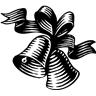 Obecní úřad Rovensko 59, 78901 Zábřeh; tel. 583 412 222, starosta 606 885 139, e-mail: obec@rovensko-morava.cz, www: http://www.rovensko-morava.cz/ Prostřednictvím e-mailu je možné také vyjádřit své připomínky, náměty a postřehy k problémům a činnosti obce. Budeme rádi, když se i Vy budete podílet na tvorbě našeho časopisu, proto neváhejte přispět svými články. Kontakt: Bc. Michaela Bezděková, tel. 739 609 645, e-mail: bezdekova.michaela@seznam.czKulturní a společenské akce:28.1.2012 – společenský ples (SDH Rovensko)11.2.2012 – ostatkový maškarní ples (Orel)12.2.2012 – maškarní dětský bál (Junák)Tříkrálová sbírka, zaměřená na pomoc rodinám a lidem v nouzi u nás a v zahraničí, kterou organizuje Charita, bude probíhat 2. – 10.1.2012.